2015年数学解题能力展示复赛三年级试题下载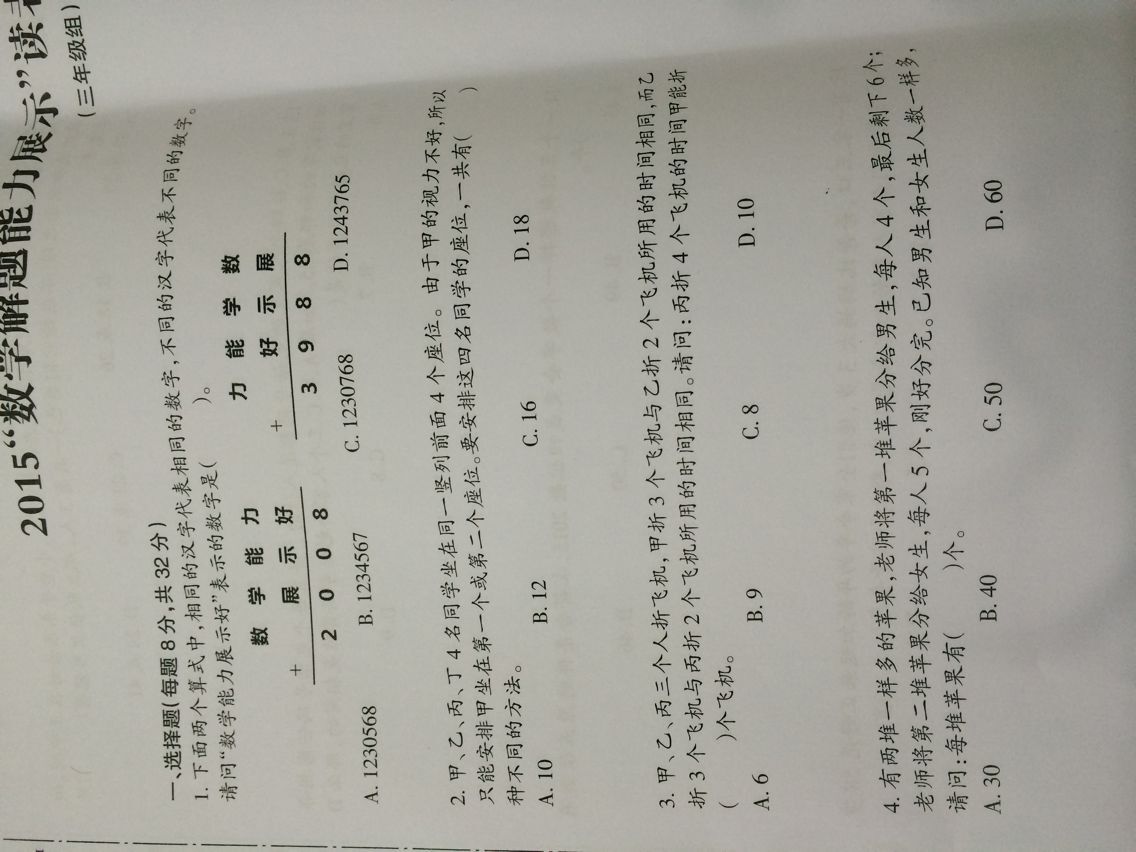 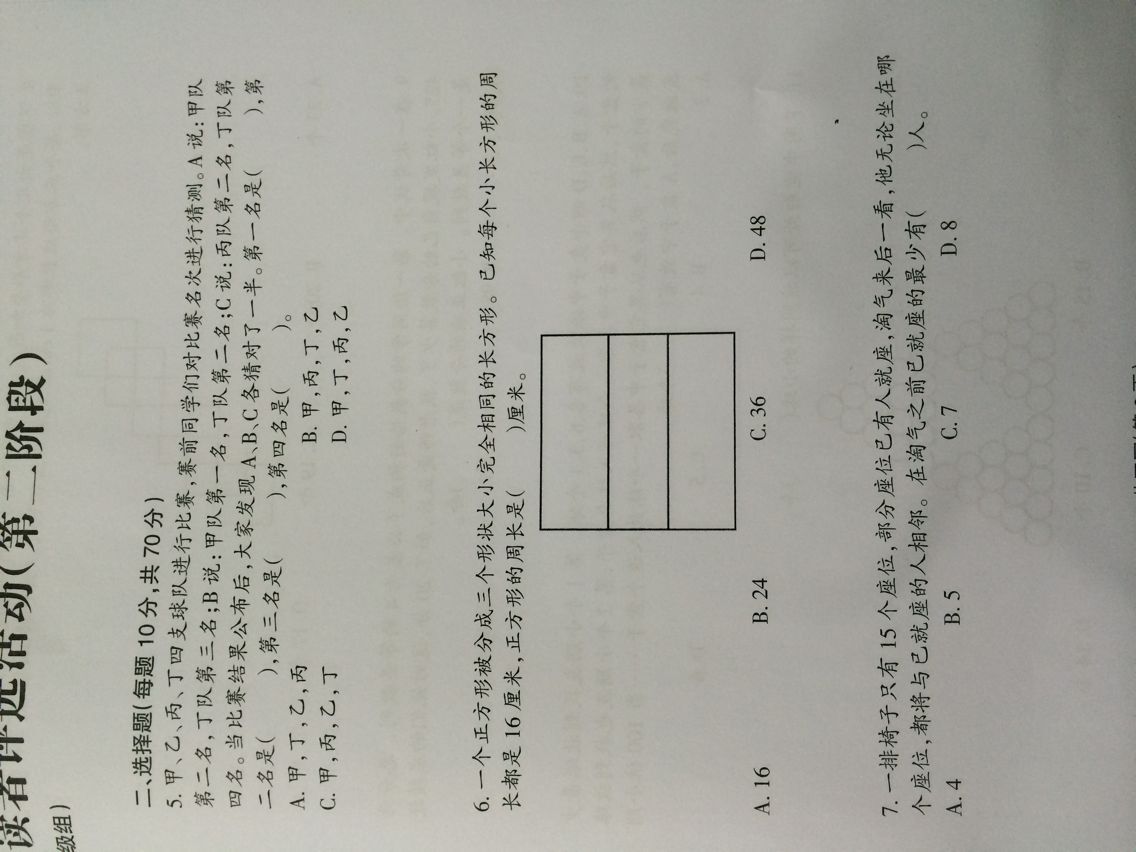 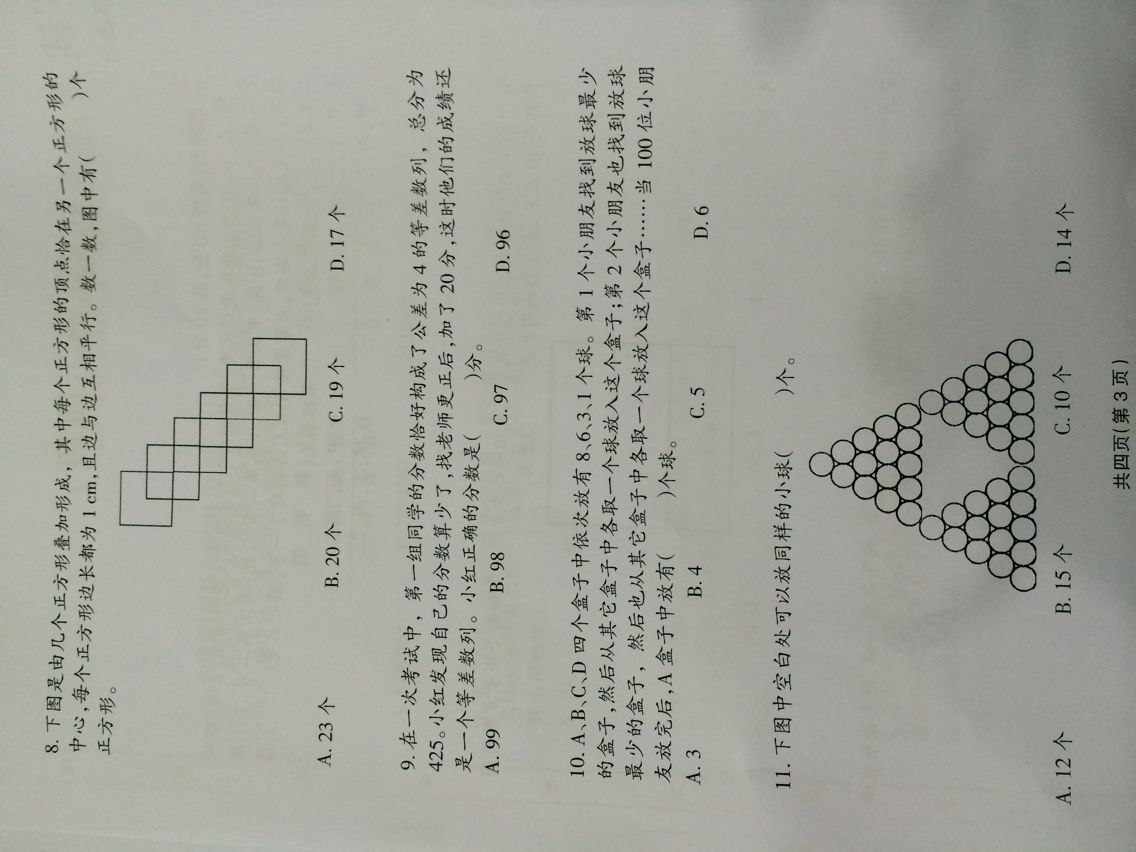 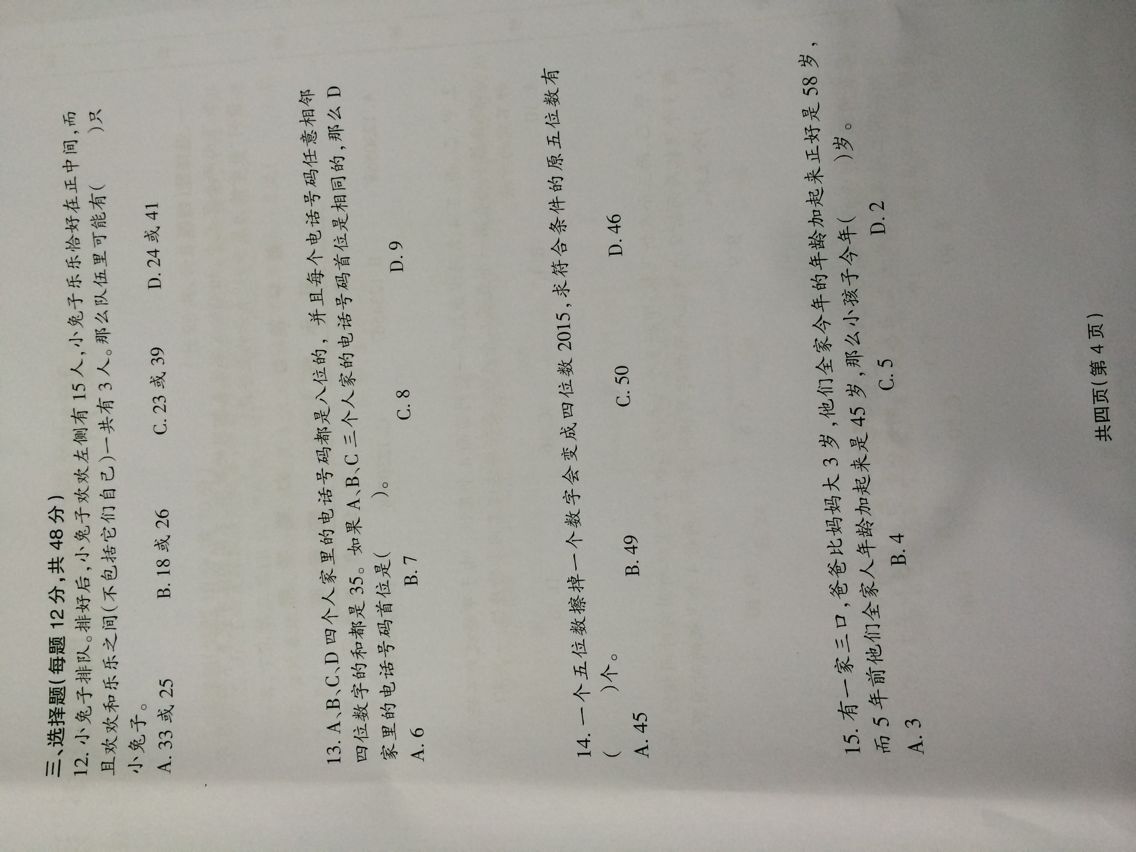 